Publicado en Madrid el 09/11/2022 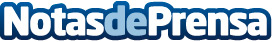 Consejos Fersay para ahorrar en el consumo de luzFersay, ha recogido una serie de pequeños consejos para ahorrar y no derrochar energía en el hogar o la oficinaDatos de contacto:Pura De ROJASALLEGRA COMUNICACION619983310Nota de prensa publicada en: https://www.notasdeprensa.es/consejos-fersay-para-ahorrar-en-el-consumo-de Categorias: Nacional Sociedad Consumo Servicios Técnicos Oficinas Sector Energético http://www.notasdeprensa.es